Трасса «Биатлон» – младшая группа (5-7 класс)Конструкция и технические спецификации поляОсновное поле: размер 2420х1000мм., белого цвета.Линия трассы: ширина 40мм., черного цвета.Зона старта/финиша: размер 400х400 мм.Контрольная зона: контрольные зоны I и II размером 400х400мм. каждая.Мишень: используется банка диаметром 66мм. и высотой 123мм. (пустая банка от напитка 330мл.).Столб: 2 банки, поставленные одна на другую, жестко не фиксируются на поле (устанавливается на слаломе).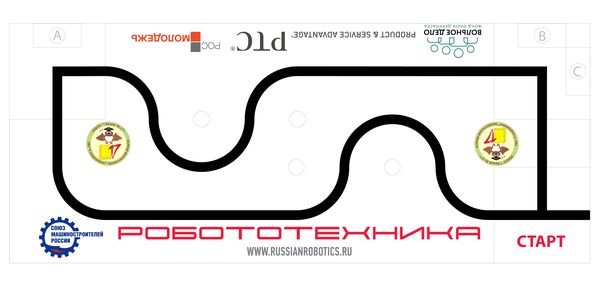 РоботНа старте максимальная ширина робота 25см., длина – 25см.Высота и вес робота не ограничены.Во время соревнования размеры робота могут меняться, но не должны выходить за пределы 50х50см.Правила состязанийПродолжительность одной попытки составляет 120 секунд.Робот стартует из зоны старта/финиша. До старта никакая часть робота не должна выступать из зоны старта/финиша.Стартовав из зоны старта/финиша, робот проходит по порядку контрольные зоны I и II, следуя по черной линии, и финиширует, вступив в зону старта/финиша, при нарушении порядка прохождения этапов, робот снимается с попытки.Если во время попытки робот съезжает с черной линии, т.е. оказывается всеми колесами с одной стороны линии, то он снимается с попытки.Робот считается вступившим в контрольную зону, когда какая-либо его часть вступила в эту зону, кроме зоны старта/финиша.Робот считается вступившим в зону старта/финиша, когда он полностью вступил в эту зону.Роботу, признанному вступившим в контрольную зону I или II, разрешается выполнять задания в данной зоне.Контрольная зона I: Сбить мишень А с отметки.Контрольная зона II: Сбить обе мишени В и С с отметки.Мишень считается сбитой, если она сдвинулась с отметки установки не менее чем на 2см.Премиальное задание в контрольной зоне II: удерживая мишени В и/или С, вступить вместе с ними в зону старта/финиша. Один раз успешно схваченные мишени считаются сбитыми. При удержании мишени должны находиться в вертикальном положении, касаться робота и поверхности поля.ОчкиСуществуют очки за задания и очки за время, которые в сумме дают суммарные очки.Очки за задания (максимальное количество 330 очков) даются за выполнение отдельных заданий:сбивание мишени (одинаково для мишеней А, В и С): по 30 очков за каждое задание;достижение зоны старта/финиша, с транспортировкой в неё мишени В и/или С: по 120 очков за каждую мишень. Мишень считается доставленной на базу, если хоть какая-либо часть её проекции находится на базе.Очки за время равняются разнице между продолжительностью попытки (120 секунд) и временем в секундах, потребовавшимся от старта до финиша.Штрафные очкиПри движении по слалому робот сдвинул с меток столбы: 50 штрафных очков за каждый столб.Ход проведения соревнованийКаждая команда совершает 2 попытки. За итоговое количество очков команды принимается сумма очков, набранных за обе попытки.Команда, набравшая максимальное количество очков, считается выигравшей.